目	录第一部分 单位概况一、主要职能二、单位机构设置及决算单位构成情况三、2022年度主要工作完成情况第二部分 2022年度单位决算表一、收入支出决算总表二、收入决算表三、支出决算表四、财政拨款收入支出决算总表五、财政拨款支出决算表（功能科目）六、财政拨款基本支出决算表（经济科目）七、一般公共预算支出决算表（功能科目）八、一般公共预算基本支出决算表（经济科目）九、财政拨款“三公”经费、会议费和培训费支出决算表十、政府性基金预算支出决算表十一、国有资本经营预算支出决算表十二、财政拨款机关运行经费支出决算表十三、政府采购支出决算表第三部分 2022年度单位决算情况说明第四部分 名词解释第一部分 单位概况一、主要职能一、宣传贯彻执行《中华人民共和国食品安全法》《中华人民共和国农产品质量安全法》等法律法规及其标准；二、承担市食安办下达的食品（包括食用农产品，以下同）安全抽样检测任务和监督执法、举报投诉样品的检测工作；三、承担相关职能部门食品安全监督执法工作相关的技术支撑、服务工作；四、协助开展农产品生产基地环境监测及基地内建设项目的环境影响评价监测工作；五、承担全市食品检测单位、食品生产经营单位等的检测工作的业务培训及指导；六、参与食品安全突发事件的应急处置工作；七、承担国家、省、市下达的食品安全监测和评估工作；八、承担市政府和市食品药品安全委员会下达的其他工作任务。二、单位机构设置及决算单位构成情况根据单位职责分工，本单位内设机构包括一、综合科；二、业务管理科；三、理化检验科；四、微生物检验科；五、采样服务科。本单位无下属单位。三、2022年度主要工作完成情况一、高质量完成全年食品监督抽检任务。今年以来，中心努力克服任务增加、人员减少的矛盾和疫情带来的影响，按照国抽实施细则及食品安全高质量发展考核要求，不等不靠，倒排时间表、明确任务关键点，统筹协调各科室人员投身到抽样、检验工作一线，努力把疫情耽误的时间抢回来，并切实提高抽检过程中不合格样品的发现率，全年共完成食监督品抽检任务4972批次（其中包括普通食品4852批次、原粮任务120批次）。同时，还开展了元旦春节专项抽检200批次；“3.15”酸菜粉丝专项抽检20批次；疫情防控期间保供单位食品专项抽检36批次；端午节令食品专项抽检100批次等各类专项抽检任务。其中全年抽检发现不合格食品共计114批次（其中生产环节食品8批次、流通环节食品4批次、流通环节农产品8批次、餐饮环节餐饮具94批次），不合格率为7.84%达到预期目标。二、高标准提升管理和业务技能水平。一是针对中心技术积累相对薄弱，工作质量问题较多的现状，中心定期召开工作质量分析会议，深入分析抽验工作存在的问题和短板，剖析存在问题的根源并提出整改措施，制订质量工作要点共计29大类177个；修订新增文件10份、记录表式15份，并通过数据自查，机构互查等手段不断推动中心工作质量稳步提升。二是本年度中心组织中心全员参加各类技术培训19批次，共计337余人次，强化员工能力水平提升。三是完成了四季度实验室资质认定CMA复评审及扩项认证工作，此次认证共通过食品三大类28小类57项产品和226项参数（其中扩项涉及35项参数），非食品二大类8小类27项产品和224项参数（其中扩项涉及40项参数）。四是参加并通过了无锡市局组织对我单位开展的“双随机、一公开”抽查和食品检验检测承检机构延伸检查。五是参加由三省一市、江苏省局、无锡市局、省农业农村厅、中检院等机构组织的外部能力验证15项，其中强制验证12项，涉及4大类99个参数，除4个项目未出结果，其余均为满意。六是加强科研和人才队伍建设，今年中心有1个科研项目通过验收，1个项目正在申报评审；发表2篇论文；1名同志入围江苏省“333高层次人才培养工程”第三层次培养对象，两位同志分别获得2022年无锡食品检验检测技能大赛一等奖和三等奖。三、高水平完成食品安全技术支撑保障及宣传工作。今年以来，中心为市场监管系统各分局、执法大队提供技术类咨询及培训共30余次，执法类委托检验64次。同时，积极参加了市食安委组织的“你点我检”、青少年食品安全公益夏令营等活动，并面向市民、学校、企业等对象开展了多次实验室开放日活动。中心在食品安全风险排查、应急检测等保障工作上主动作为、尽责尽力，切实做好食品安全质量的支撑保障工作。第二部分江阴市食品安全检测中心2022年度单位决算表注：本表反映本年度的总收支和年末结转结余情况。本表金额单位转换时可能存在尾数误差。注：本表反映本年度取得的各项收入情况。本表金额单位转换时可能存在尾数误差。注：本表反映本年度各项支出情况。本表金额单位转换时可能存在尾数误差。注：本表反映本年度一般公共预算财政拨款、政府性基金预算财政拨款和国有资本经营预算财政拨款的总收支和年末结转结余情况。本表金额单位转换时可能存在尾数误差。注：本表反映本年度一般公共预算财政拨款、政府性基金预算财政拨款和国有资本经营预算财政拨款支出情况。本表金额单位转换时可能存在尾数误差。注：本表反映本年度一般公共预算财政拨款、政府性基金预算财政拨款和国有资本经营预算财政拨款基本支出情况。本表金额单位转换时可能存在尾数误差。注：本表反映本年度一般公共预算财政拨款支出情况。本表金额单位转换时可能存在尾数误差。注：本表反映本年度一般公共预算财政拨款基本支出情况。本表金额单位转换时可能存在尾数误差。相关统计数：注：本表反映本年度财政拨款“三公”经费、会议费和培训费支出情况。其中，预算数为全年预算数，反映按规定程序调整后的预算数；决算数是包括当年财政拨款和以前年度结转资金安排的实际支出。本表金额单位转换时可能存在尾数误差。注：本表反映本年度政府性基金预算财政拨款支出情况。本单位无政府性基金预算收入支出决算，故本表为空。注：本表反映本年度国有资本经营预算财政拨款支出情况。本单位无国有资本经营预算支出决算，故本表为空。注：“机关运行经费”指行政单位（含参照公务员法管理的事业单位）使用财政拨款安排的基本支出中的日常公用经费支出，包括办公及印刷费、邮电费、差旅费、会议费、福利费、日常维修费、专用材料及一般设备购置费、办公用房水电费、办公用房取暖费、办公用房物业管理费、公务用车运行维护费及其他费用。本单位无财政拨款机关运行经费支出决算，故本表为空。注：政府采购支出信息为单位纳入部门预算范围的各项政府采购支出情况。本单位无政府采购支出决算，故本表为空。第三部分 2022年度单位决算情况说明一、收入支出决算总体情况说明2022年度收入、支出决算总计1,321.06万元。与上年相比，收、支总计各减少22.8万元，减少1.7%。其中：（一）收入决算总计1,321.06万元。包括：1.本年收入决算合计1,321.06万元。与上年相比，减少22.8万元，减少1.7%，变动原因：2022年4月份1名在职人员退休，项目经费减少一项网络信息费。2.使用非财政拨款结余0万元。与上年决算数相同。3.年初结转和结余0万元。与上年决算数相同。（二）支出决算总计1,321.06万元。包括：1.本年支出决算合计1,321.06万元。与上年相比，减少22.8万元，减少1.7%，变动原因：2022年4月份1名在职人员退休，项目经费减少一项网络信息费。2.结余分配0万元。与上年决算数相同。3.年末结转和结余0万元。与上年决算数相同。二、收入决算情况说明2022年度本年收入决算合计1,321.06万元，其中：财政拨款收入1,321.06万元，占100%；上级补助收入0万元，占0%；财政专户管理教育收费0万元，占0%；事业收入（不含专户管理教育收费）0万元，占0%；经营收入0万元，占0%；附属单位上缴收入0万元，占0%；其他收入0万元，占0%。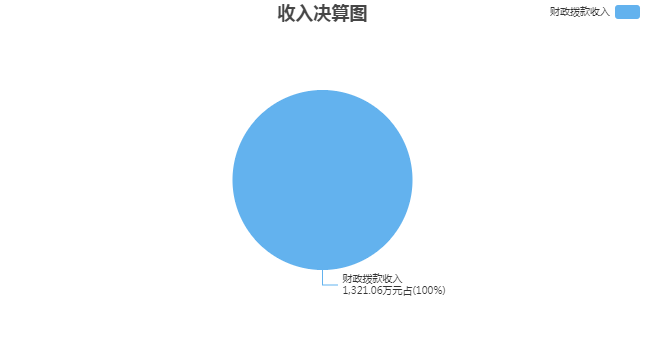 三、支出决算情况说明2022年度本年支出决算合计1,321.06万元，其中：基本支出962.99万元，占72.9%；项目支出358.07万元，占27.1%；上缴上级支出0万元，占0%；经营支出0万元，占0%；对附属单位补助支出0万元，占0%。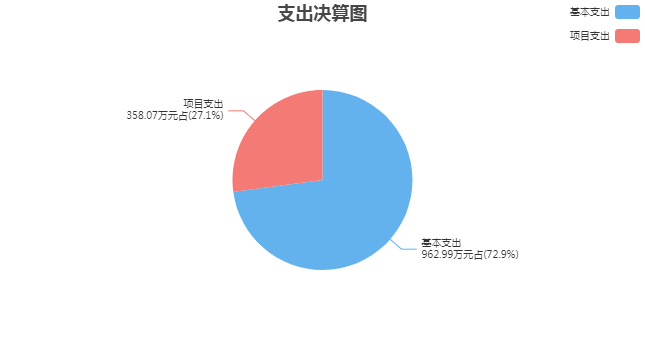 四、财政拨款收入支出决算总体情况说明2022年度财政拨款收入、支出决算总计1,321.06万元。与上年相比，收、支总计各减少22.8万元，减少1.7%，变动原因：2022年4月份1名在职人员退休，项目经费减少一项网络信息费。五、财政拨款支出决算情况说明财政拨款支出决算反映的是一般公共预算、政府性基金预算和国有资本经营预算财政拨款支出的总体情况，既包括使用本年从本级财政取得的财政拨款发生的支出，也包括使用上年度财政拨款结转资金发生的支出。2022年度财政拨款支出决算1,321.06万元，占本年支出合计的100%。与2022年度财政拨款支出年初预算1,243.86万元相比，完成年初预算的106.21%。其中：（一）一般公共服务支出（类）1.市场监督管理事务（款）事业运行（项）。年初预算780.28万元，支出决算674.73万元，完成年初预算的86.47%。决算数与年初预算数的差异原因：本着节约经费的原则，其他交通费用、三公经费、项目经费等费用均减少支出。2.市场监督管理事务（款）其他市场监督管理事务（项）。年初预算164.8万元，支出决算358.07万元，完成年初预算的217.28%。决算数与年初预算数的差异原因：另有一笔200万检测经费为政府专项，由主管局转拨给本单位。（二）社会保障和就业支出（类）1.行政事业单位养老支出（款）机关事业单位基本养老保险缴费支出（项）。年初预算50.82万元，支出决算48.35万元，完成年初预算的95.14%。决算数与年初预算数的差异原因：2022年4月份1名在职人员退休，养老金有调整。2.行政事业单位养老支出（款）机关事业单位职业年金缴费支出（项）。年初预算25.41万元，支出决算24.17万元，完成年初预算的95.12%。决算数与年初预算数的差异原因：2022年4月份1名在职人员退休，职业年金有调整。3.其他社会保障和就业支出（款）其他社会保障和就业支出（项）。年初预算23.62万元，支出决算22.32万元，完成年初预算的94.5%。决算数与年初预算数的差异原因：2022年4月份1名在职人员退休，其他社保有调整。（三）住房保障支出（类）1.住房改革支出（款）住房公积金（项）。年初预算62.15万元，支出决算59.79万元，完成年初预算的96.2%。决算数与年初预算数的差异原因：2022年4月份1名在职人员退休，住房公积金有调整。2.住房改革支出（款）提租补贴（项）。年初预算39.17万元，支出决算36.02万元，完成年初预算的91.96%。决算数与年初预算数的差异原因：2022年4月份1名在职人员退休，提租补贴有调整。3.住房改革支出（款）购房补贴（项）。年初预算97.61万元，支出决算97.6万元，完成年初预算的99.99%。决算数与年初预算数的差异原因：购房补贴预算与支出决算数基本相符，有0.01万元微小差距。六、财政拨款基本支出决算情况说明2022年度财政拨款基本支出决算962.99万元，其中：（一）人员经费895.97万元。主要包括：基本工资、津贴补贴、奖金、伙食补助费、绩效工资、机关事业单位基本养老保险缴费、职业年金缴费、职工基本医疗保险缴费、其他社会保障缴费、住房公积金、医疗费、其他工资福利支出、退休费、生活补助、其他对个人和家庭的补助。（二）公用经费67.02万元。主要包括：办公费、印刷费、手续费、水费、电费、邮电费、差旅费、维修（护）费、培训费、公务接待费、委托业务费、工会经费、其他交通费用、其他商品和服务支出。七、一般公共预算支出决算情况说明2022年度一般公共预算财政拨款支出决算1,321.06万元。与上年相比，减少22.8万元，减少1.7%，变动原因：2022年4月份1名在职人员退休，项目经费减少一项网络信息费。八、一般公共预算基本支出决算情况说明2022年度一般公共预算财政拨款基本支出决算962.99万元，其中：（一）人员经费895.97万元。主要包括：基本工资、津贴补贴、奖金、伙食补助费、绩效工资、机关事业单位基本养老保险缴费、职业年金缴费、职工基本医疗保险缴费、其他社会保障缴费、住房公积金、医疗费、其他工资福利支出、退休费、生活补助、其他对个人和家庭的补助。（二）公用经费67.02万元。主要包括：办公费、印刷费、手续费、水费、电费、邮电费、差旅费、维修（护）费、培训费、公务接待费、委托业务费、工会经费、其他交通费用、其他商品和服务支出。九、财政拨款“三公”经费、会议费和培训费支出情况说明（一）财政拨款“三公”经费支出总体情况说明。2022年度财政拨款“三公”经费支出决算0.1万元（其中：一般公共预算支出0.1万元；政府性基金预算支出0万元；国有资本经营预算支出0万元）。与上年相比，减少8.78万元，变动原因：2022年预算原公务用车调整为其他交通费用。其中，因公出国（境）费支出0万元，占“三公”经费的0%；公务用车购置及运行维护费支出0万元，占“三公”经费的0%；公务接待费支出0.1万元，占“三公”经费的100%。（二）财政拨款“三公”经费支出具体情况说明。1．因公出国（境）费支出预算0万元（其中：一般公共预算支出0万元；政府性基金预算支出0万元；国有资本经营预算支出0万元），支出决算0万元（其中：一般公共预算支出0万元；政府性基金预算支出0万元；国有资本经营预算支出0万元），完成调整后预算的100%，决算数与预算数相同。全年使用财政拨款涉及的出国（境）团组0个，累计0人次。2．公务用车购置及运行维护费支出预算0万元（其中：一般公共预算支出0万元；政府性基金预算支出0万元；国有资本经营预算支出0万元），支出决算0万元（其中：一般公共预算支出0万元；政府性基金预算支出0万元；国有资本经营预算支出0万元），完成调整后预算的100%，决算数与预算数相同。其中：（1）公务用车购置支出决算0万元。本年度使用财政拨款购置公务用车0辆。（2）公务用车运行维护费支出决算0万元。公务用车运行维护费主要用于按规定保留的公务用车的燃料费、维修费、过桥过路费、保险费、安全奖励费用等支出。截至2022年12月31日，使用财政拨款开支的公务用车保有量为0辆。3．公务接待费支出预算0.1万元（其中：一般公共预算支出0.1万元；政府性基金预算支出0万元；国有资本经营预算支出0万元），支出决算0.1万元（其中：一般公共预算支出0.1万元；政府性基金预算支出0万元；国有资本经营预算支出0万元），完成调整后预算的100%，决算数与预算数相同。其中：国内公务接待支出0.1万元，接待1批次，7人次，开支内容：实验室资质认定专家接待费；国（境）外公务接待支出0万元，接待0批次0人次。（三）财政拨款会议费支出决算情况说明。2022年度财政拨款会议费支出预算0万元（其中：一般公共预算支出0万元；政府性基金预算支出0万元；国有资本经营预算支出0万元），支出决算0万元（其中：一般公共预算支出0万元；政府性基金预算支出0万元；国有资本经营预算支出0万元），完成调整后预算的100%，决算数与预算数相同。2022年度全年召开会议0个，参加会议0人次。（四）财政拨款培训费支出决算情况说明。2022年度财政拨款培训费支出预算1.02万元（其中：一般公共预算支出1.02万元；政府性基金预算支出0万元；国有资本经营预算支出0万元），支出决算1.02万元（其中：一般公共预算支出1.02万元；政府性基金预算支出0万元；国有资本经营预算支出0万元），完成调整后预算的100%，决算数与预算数相同。2022年度全年组织培训19个，组织培训337人次，开支内容：因疫情原因增加了各类线上培训批次。十、政府性基金预算财政拨款支出决算情况说明2022年度政府性基金预算财政拨款支出决算0万元。与上年决算数相同。十一、国有资本经营预算财政拨款支出决算情况说明2022年度国有资本经营预算财政拨款支出决算0万元。与上年决算数相同。十二、财政拨款机关运行经费支出决算情况说明2022年度机关运行经费支出决算0万元（其中：一般公共预算支出0万元；政府性基金预算支出0万元；国有资本经营预算支出0万元）。与上年决算数相同。十三、政府采购支出决算情况说明2022年度政府采购支出总额0万元，其中：政府采购货物支出0万元、政府采购工程支出0万元、政府采购服务支出0万元。政府采购授予中小企业合同金额0万元，其中：授予小微企业合同金额0万元。十四、国有资产占用情况说明截至2022年12月31日，本单位共有车辆5辆，其中：副部（省）级及以上领导用车0辆、主要领导干部用车0辆、机要通信用车0辆、应急保障用车0辆、执法执勤用车0辆、特种专业技术用车5辆、离退休干部用车0辆、其他用车0辆；单价50万元（含）以上的通用设备0台（套），单价100万元（含）以上的专用设备0台（套）。十五、预算绩效评价工作开展情况2022年度，本单位共0个项目开展了财政重点绩效评价，涉及财政性资金合计0万元；本单位未开展单位整体支出财政重点绩效评价，涉及财政性资金0万元。本单位共对上年度已实施完成的3个项目开展了绩效自评价，涉及财政性资金合计163.4万元；本单位共开展1项单位整体支出绩效自评价，涉及财政性资金合计1,126.4万元。第四部分 名词解释一、财政拨款收入：指单位从同级财政部门取得的各类财政拨款，包括一般公共预算财政拨款、政府性基金预算财政拨款、国有资本经营预算财政拨款。二、上级补助收入：指事业单位从主管部门和上级单位取得的非财政补助收入。三、财政专户管理教育收费：指缴入财政专户、实行专项管理的高中以上学费、住宿费、高校委托培养费、函大、电大、夜大及短训班培训费等教育收费。四、事业收入：指事业单位开展专业业务活动及其辅助活动取得的收入。五、经营收入：指事业单位在专业业务活动及其辅助活动之外开展非独立核算经营活动取得的收入。六、附属单位上缴收入：指事业单位附属独立核算单位按照有关规定上缴的收入。七、其他收入：指单位取得的除上述“财政拨款收入”、“上级补助收入”“事业收入”“经营收入”“附属单位上缴收入”等以外的各项收入。八、使用非财政拨款结余：指事业单位按照预算管理要求使用非财政拨款结余（原事业基金）弥补当年收支差额的数额。九、年初结转和结余：指单位上年结转本年使用的基本支出结转、项目支出结转和结余、经营结余。十、结余分配：指事业单位按规定缴纳的所得税以及从非财政拨款结余中提取各类结余的情况。十一、年末结转和结余资金：指单位结转下年的基本支出结转、项目支出结转和结余、经营结余。十二、基本支出：指为保障机构正常运转、完成日常工作任务所发生的支出，包括人员经费和公用经费。十三、项目支出：指在为完成特定的工作任务和事业发展目标所发生的支出。十四、上缴上级支出：指事业单位按照财政部门和主管部门的规定上缴上级单位的支出。十五、经营支出：指事业单位在专业业务活动及其辅助活动之外开展非独立核算经营活动发生的支出。十六、对附属单位补助支出：指事业单位用财政拨款收入之外的收入对附属单位补助发生的支出。十七、“三公”经费：指部门用一般公共预算财政拨款安排的因公出国（境）费、公务用车购置及运行维护费和公务接待费。其中，因公出国（境）费反映单位公务出国（境）的国际旅费、国外城市间交通费、住宿费、伙食费、培训费、公杂费等支出；公务用车购置及运行维护费反映单位公务用车购置支出（含车辆购置税、牌照费）以及按规定保留的公务用车燃料费、维修费、过路过桥费、保险费、安全奖励费用等支出；公务接待费反映单位按规定开支的各类公务接待（含外宾接待）费用。十八、机关运行经费：指行政单位（含参照公务员法管理的事业单位）使用一般公共预算安排的基本支出中的公用经费支出，包括办公及印刷费、邮电费、差旅费、会议费、福利费、日常维修费、专用材料及一般设备购置费、办公用房水电费、办公用房取暖费、办公用房物业管理费、公务用车运行维护费及其他费用。十九、一般公共服务支出（类）市场监督管理事务（款）事业运行（项）：反映事业单位的基本支出，不包括行政单位（包括实行公务员管理的事业单位）后勤服务中心、医务室等附属事业单位。二十、一般公共服务支出（类）市场监督管理事务（款）其他市场监督管理事务（项）：反映用于除上述项目以外其他市场监督管理事务方面的支出。二十一、社会保障和就业支出（类）行政事业单位养老支出（款）机关事业单位基本养老保险缴费支出（项）：反映机关事业单位实施养老保险制度由单位缴纳的基本养老保险费支出。二十二、社会保障和就业支出（类）行政事业单位养老支出（款）机关事业单位职业年金缴费支出（项）：反映机关事业单位实施养老保险制度由单位实际缴纳的职业年金支出。二十三、社会保障和就业支出（类）其他社会保障和就业支出（款）其他社会保障和就业支出（项）：反映除上述项目以外其他用于社会保障和就业方面的支出。二十四、住房保障支出（类）住房改革支出（款）住房公积金（项）：反映行政事业单位按人力资源和社会保障部、财政部规定的基本工资和津贴补贴以及规定比例为职工缴纳的住房公积金。二十五、住房保障支出（类）住房改革支出（款）提租补贴（项）：反映按房改政策规定的标准，行政事业单位向职工（含离退休人员）发放的租金补贴。二十六、住房保障支出（类）住房改革支出（款）购房补贴（项）：反映按房改政策规定，行政事业单位向符合条件职工（含离退休人员）、军队（含武警）向转役复员离退休人员发放的用于购买住房的补贴。2022年度

江阴市食品安全检测中心

单位决算公开收入支出决算总表收入支出决算总表收入支出决算总表收入支出决算总表收入支出决算总表公开01表公开01表公开01表单位名称：江阴市食品安全检测中心单位名称：江阴市食品安全检测中心单位名称：江阴市食品安全检测中心金额单位：万元金额单位：万元收入收入支出支出支出项目决算数按功能分类按功能分类决算数一、一般公共预算财政拨款收入1,321.06一、一般公共服务支出一、一般公共服务支出1,032.80二、政府性基金预算财政拨款收入二、外交支出二、外交支出三、国有资本经营预算财政拨款收入三、国防支出三、国防支出四、上级补助收入四、公共安全支出四、公共安全支出五、事业收入五、教育支出五、教育支出六、经营收入六、科学技术支出六、科学技术支出七、附属单位上缴收入七、文化旅游体育与传媒支出七、文化旅游体育与传媒支出八、其他收入八、社会保障和就业支出八、社会保障和就业支出94.84九、卫生健康支出九、卫生健康支出十、节能环保支出十、节能环保支出十一、城乡社区支出十一、城乡社区支出十二、农林水支出十二、农林水支出十三、交通运输支出十三、交通运输支出十四、资源勘探工业信息等支出十四、资源勘探工业信息等支出十五、商业服务业等支出十五、商业服务业等支出十六、金融支出十六、金融支出十七、援助其他地区支出十七、援助其他地区支出十八、自然资源海洋气象等支出十八、自然资源海洋气象等支出十九、住房保障支出十九、住房保障支出193.42二十、粮油物资储备支出二十、粮油物资储备支出二十一、国有资本经营预算支出二十一、国有资本经营预算支出二十二、灾害防治及应急管理支出二十二、灾害防治及应急管理支出二十三、其他支出二十三、其他支出二十四、债务还本支出二十四、债务还本支出二十五、债务付息支出二十五、债务付息支出二十六、抗疫特别国债安排的支出二十六、抗疫特别国债安排的支出本年收入合计1,321.06本年支出合计本年支出合计1,321.06使用非财政拨款结余结余分配结余分配年初结转和结余年末结转和结余年末结转和结余总计1,321.06总计总计1,321.06收入决算表收入决算表收入决算表收入决算表收入决算表收入决算表收入决算表收入决算表收入决算表收入决算表公开02表公开02表单位名称：江阴市食品安全检测中心单位名称：江阴市食品安全检测中心单位名称：江阴市食品安全检测中心单位名称：江阴市食品安全检测中心单位名称：江阴市食品安全检测中心单位名称：江阴市食品安全检测中心单位名称：江阴市食品安全检测中心单位名称：江阴市食品安全检测中心金额单位：万元金额单位：万元项目项目本年收入合计财政拨款收入上级补助收入财政专户管理教育收费事业收入（不含专户管理教育收费）经营收入附属单位上缴收入其他收入功能分类科目编码科目名称本年收入合计财政拨款收入上级补助收入财政专户管理教育收费事业收入（不含专户管理教育收费）经营收入附属单位上缴收入其他收入合计合计1,321.061,321.06201一般公共服务支出1,032.801,032.8020138  市场监督管理事务1,032.801,032.802013850    事业运行674.73674.732013899    其他市场监督管理事务358.07358.07208社会保障和就业支出94.8494.8420805  行政事业单位养老支出72.5272.522080505    机关事业单位基本养老保险缴费支出48.3548.352080506    机关事业单位职业年金缴费支出24.1724.1720899  其他社会保障和就业支出22.3222.322089999    其他社会保障和就业支出22.3222.32221住房保障支出193.42193.4222102  住房改革支出193.42193.422210201    住房公积金59.7959.792210202    提租补贴36.0236.022210203    购房补贴97.6097.60支出决算表支出决算表支出决算表支出决算表支出决算表支出决算表支出决算表支出决算表公开03表公开03表单位名称：江阴市食品安全检测中心单位名称：江阴市食品安全检测中心单位名称：江阴市食品安全检测中心单位名称：江阴市食品安全检测中心单位名称：江阴市食品安全检测中心单位名称：江阴市食品安全检测中心金额单位：万元金额单位：万元项目项目本年支出合计基本支出项目支出上缴上级支出经营支出对附属单位补助支出功能分类科目编码科目名称本年支出合计基本支出项目支出上缴上级支出经营支出对附属单位补助支出合计合计1,321.06962.99358.07201一般公共服务支出1,032.80674.73358.0720138  市场监督管理事务1,032.80674.73358.072013850    事业运行674.73674.732013899    其他市场监督管理事务358.07358.07208社会保障和就业支出94.8494.8420805  行政事业单位养老支出72.5272.522080505    机关事业单位基本养老保险缴费支出48.3548.352080506    机关事业单位职业年金缴费支出24.1724.1720899  其他社会保障和就业支出22.3222.322089999    其他社会保障和就业支出22.3222.32221住房保障支出193.42193.4222102  住房改革支出193.42193.422210201    住房公积金59.7959.792210202    提租补贴36.0236.022210203    购房补贴97.6097.60财政拨款收入支出决算总表财政拨款收入支出决算总表财政拨款收入支出决算总表财政拨款收入支出决算总表财政拨款收入支出决算总表财政拨款收入支出决算总表财政拨款收入支出决算总表财政拨款收入支出决算总表财政拨款收入支出决算总表财政拨款收入支出决算总表公开04表公开04表公开04表单位名称：江阴市食品安全检测中心单位名称：江阴市食品安全检测中心单位名称：江阴市食品安全检测中心单位名称：江阴市食品安全检测中心单位名称：江阴市食品安全检测中心单位名称：江阴市食品安全检测中心单位名称：江阴市食品安全检测中心金额单位：万元金额单位：万元金额单位：万元收	入收	入支	出支	出支	出支	出支	出支	出支	出支	出项	目决算数按功能分类按功能分类按功能分类决算数决算数决算数决算数决算数项	目决算数按功能分类按功能分类按功能分类小计一般公共预算财政拨款一般公共预算财政拨款政府性基金预算财政拨款国有资本经营预算财政拨款一、一般公共预算财政拨款收入1,321.06一、一般公共服务支出一、一般公共服务支出一、一般公共服务支出1,032.801,032.801,032.80二、政府性基金预算财政拨款收入二、外交支出二、外交支出二、外交支出三、国有资本经营预算财政拨款收入三、国防支出三、国防支出三、国防支出四、公共安全支出四、公共安全支出四、公共安全支出五、教育支出五、教育支出五、教育支出六、科学技术支出六、科学技术支出六、科学技术支出七、文化旅游体育与传媒支出七、文化旅游体育与传媒支出七、文化旅游体育与传媒支出八、社会保障和就业支出八、社会保障和就业支出八、社会保障和就业支出94.8494.8494.84九、卫生健康支出九、卫生健康支出九、卫生健康支出十、节能环保支出十、节能环保支出十、节能环保支出十一、城乡社区支出十一、城乡社区支出十一、城乡社区支出十二、农林水支出十二、农林水支出十二、农林水支出十三、交通运输支出十三、交通运输支出十三、交通运输支出十四、资源勘探工业信息等支出十四、资源勘探工业信息等支出十四、资源勘探工业信息等支出十五、商业服务业等支出十五、商业服务业等支出十五、商业服务业等支出十六、金融支出十六、金融支出十六、金融支出十七、援助其他地区支出十七、援助其他地区支出十七、援助其他地区支出十八、自然资源海洋气象等支出十八、自然资源海洋气象等支出十八、自然资源海洋气象等支出十九、住房保障支出十九、住房保障支出十九、住房保障支出193.42193.42193.42二十、粮油物资储备支出二十、粮油物资储备支出二十、粮油物资储备支出二十一、国有资本经营预算支出二十一、国有资本经营预算支出二十一、国有资本经营预算支出二十二、灾害防治及应急管理支出二十二、灾害防治及应急管理支出二十二、灾害防治及应急管理支出二十三、其他支出二十三、其他支出二十三、其他支出二十四、债务还本支出二十四、债务还本支出二十四、债务还本支出二十五、债务付息支出二十五、债务付息支出二十五、债务付息支出二十六、抗疫特别国债安排的支出二十六、抗疫特别国债安排的支出二十六、抗疫特别国债安排的支出本年收入合计1,321.06本年支出合计本年支出合计本年支出合计1,321.061,321.061,321.06年初财政拨款结转和结余年末财政拨款结转和结余年末财政拨款结转和结余年末财政拨款结转和结余一、一般公共预算财政拨款二、政府性基金预算财政拨款三、国有资本经营预算财政拨款总计1,321.06总计总计总计1,321.061,321.061,321.06财政拨款支出决算表（功能科目）财政拨款支出决算表（功能科目）财政拨款支出决算表（功能科目）财政拨款支出决算表（功能科目）财政拨款支出决算表（功能科目）公开05表公开05表单位名称：江阴市食品安全检测中心单位名称：江阴市食品安全检测中心金额单位：万元项	目项	目本年支出合计基本支出项目支出功能分类科目编码科目名称本年支出合计基本支出项目支出栏次栏次123合计合计1,321.06962.99358.07201一般公共服务支出1,032.80674.73358.0720138  市场监督管理事务1,032.80674.73358.072013850    事业运行674.73674.732013899    其他市场监督管理事务358.07358.07208社会保障和就业支出94.8494.8420805  行政事业单位养老支出72.5272.522080505    机关事业单位基本养老保险缴费支出48.3548.352080506    机关事业单位职业年金缴费支出24.1724.1720899  其他社会保障和就业支出22.3222.322089999    其他社会保障和就业支出22.3222.32221住房保障支出193.42193.4222102  住房改革支出193.42193.422210201    住房公积金59.7959.792210202    提租补贴36.0236.022210203    购房补贴97.6097.60财政拨款基本支出决算表（经济科目）财政拨款基本支出决算表（经济科目）财政拨款基本支出决算表（经济科目）财政拨款基本支出决算表（经济科目）财政拨款基本支出决算表（经济科目）公开06表单位名称：江阴市食品安全检测中心单位名称：江阴市食品安全检测中心单位名称：江阴市食品安全检测中心单位名称：江阴市食品安全检测中心金额单位：万元项	目项	目财政拨款基本支出财政拨款基本支出财政拨款基本支出经济分类科目编码科目名称合计人员经费公用经费合计合计962.99895.9767.02301工资福利支出889.61889.6130101  基本工资117.66117.6630102  津贴补贴147.20147.2030103  奖金99.5999.5930106  伙食补助费15.0515.0530107  绩效工资302.78302.7830108  机关事业单位基本养老保险缴费48.3548.3530109  职业年金缴费24.1724.1730110  职工基本医疗保险缴费18.7018.7030111  公务员医疗补助缴费30112  其他社会保障缴费3.623.6230113  住房公积金59.7959.7930114  医疗费2.702.7030199  其他工资福利支出49.9949.99302商品和服务支出67.0267.0230201  办公费5.175.1730202  印刷费1.061.0630203  咨询费30204  手续费0.040.0430205  水费0.440.4430206  电费40.0540.0530207  邮电费0.600.6030208  取暖费30209  物业管理费30211  差旅费0.030.0330212  因公出国（境）费用30213  维修（护）费0.260.2630214  租赁费30215  会议费30216  培训费1.021.0230217  公务接待费0.100.1030218  专用材料费30224  被装购置费30225  专用燃料费30226  劳务费30227  委托业务费1.291.2930228  工会经费10.2010.2030229  福利费30231  公务用车运行维护费30239  其他交通费用5.395.3930240  税金及附加费用30299  其他商品和服务支出1.381.38303对个人和家庭的补助6.366.3630301  离休费30302  退休费4.404.4030303  退职（役）费30304  抚恤金30305  生活补助1.261.2630306  救济费30307  医疗费补助30308  助学金30309  奖励金30310  个人农业生产补贴30311  代缴社会保险费30399  其他对个人和家庭的补助0.700.70307债务利息及费用支出30701  国内债务付息30702  国外债务付息30703  国内债务发行费用30704  国外债务发行费用310资本性支出31001  房屋建筑物购建31002  办公设备购置31003  专用设备购置31005  基础设施建设31006  大型修缮31007  信息网络及软件购置更新31008  物资储备31009  土地补偿31010  安置补助31011  地上附着物和青苗补偿31012  拆迁补偿31013  公务用车购置31019  其他交通工具购置31021  文物和陈列品购置31022  无形资产购置31099  其他资本性支出312对企业补助31201  资本金注入31203  政府投资基金股权投资31204  费用补贴31205  利息补贴31299  其他对企业补助399其他支出39907  国家赔偿费用支出39908  对民间非营利组织和群众性自治组织补贴39909  经常性赠与39910  资本性赠与一般公共预算支出决算表（功能科目）一般公共预算支出决算表（功能科目）一般公共预算支出决算表（功能科目）一般公共预算支出决算表（功能科目）一般公共预算支出决算表（功能科目）公开07表单位名称：江阴市食品安全检测中心单位名称：江阴市食品安全检测中心单位名称：江阴市食品安全检测中心金额单位：万元金额单位：万元项	目项	目本年支出合计基本支出项目支出功能分类科目编码科目名称本年支出合计基本支出项目支出栏次栏次123合计合计1,321.06962.99358.07201一般公共服务支出1,032.80674.73358.0720138  市场监督管理事务1,032.80674.73358.072013850    事业运行674.73674.732013899    其他市场监督管理事务358.07358.07208社会保障和就业支出94.8494.8420805  行政事业单位养老支出72.5272.522080505    机关事业单位基本养老保险缴费支出48.3548.352080506    机关事业单位职业年金缴费支出24.1724.1720899  其他社会保障和就业支出22.3222.322089999    其他社会保障和就业支出22.3222.32221住房保障支出193.42193.4222102  住房改革支出193.42193.422210201    住房公积金59.7959.792210202    提租补贴36.0236.022210203    购房补贴97.6097.60一般公共预算基本支出决算表（经济科目）一般公共预算基本支出决算表（经济科目）一般公共预算基本支出决算表（经济科目）一般公共预算基本支出决算表（经济科目）一般公共预算基本支出决算表（经济科目）公开08表单位名称：江阴市食品安全检测中心单位名称：江阴市食品安全检测中心单位名称：江阴市食品安全检测中心单位名称：江阴市食品安全检测中心金额单位：万元项	目项	目一般公共预算财政拨款基本支出一般公共预算财政拨款基本支出一般公共预算财政拨款基本支出经济分类科目编码科目名称合计人员经费公用经费合计合计962.99895.9767.02301工资福利支出889.61889.6130101  基本工资117.66117.6630102  津贴补贴147.20147.2030103  奖金99.5999.5930106  伙食补助费15.0515.0530107  绩效工资302.78302.7830108  机关事业单位基本养老保险缴费48.3548.3530109  职业年金缴费24.1724.1730110  职工基本医疗保险缴费18.7018.7030111  公务员医疗补助缴费30112  其他社会保障缴费3.623.6230113  住房公积金59.7959.7930114  医疗费2.702.7030199  其他工资福利支出49.9949.99302商品和服务支出67.0267.0230201  办公费5.175.1730202  印刷费1.061.0630203  咨询费30204  手续费0.040.0430205  水费0.440.4430206  电费40.0540.0530207  邮电费0.600.6030208  取暖费30209  物业管理费30211  差旅费0.030.0330212  因公出国（境）费用30213  维修（护）费0.260.2630214  租赁费30215  会议费30216  培训费1.021.0230217  公务接待费0.100.1030218  专用材料费30224  被装购置费30225  专用燃料费30226  劳务费30227  委托业务费1.291.2930228  工会经费10.2010.2030229  福利费30231  公务用车运行维护费30239  其他交通费用5.395.3930240  税金及附加费用30299  其他商品和服务支出1.381.38303对个人和家庭的补助6.366.3630301  离休费30302  退休费4.404.4030303  退职（役）费30304  抚恤金30305  生活补助1.261.2630306  救济费30307  医疗费补助30308  助学金30309  奖励金30310  个人农业生产补贴30311  代缴社会保险费30399  其他对个人和家庭的补助0.700.70307债务利息及费用支出30701  国内债务付息30702  国外债务付息30703  国内债务发行费用30704  国外债务发行费用310资本性支出31001  房屋建筑物购建31002  办公设备购置31003  专用设备购置31005  基础设施建设31006  大型修缮31007  信息网络及软件购置更新31008  物资储备31009  土地补偿31010  安置补助31011  地上附着物和青苗补偿31012  拆迁补偿31013  公务用车购置31019  其他交通工具购置31021  文物和陈列品购置31022  无形资产购置31099  其他资本性支出312对企业补助31201  资本金注入31203  政府投资基金股权投资31204  费用补贴31205  利息补贴31299  其他对企业补助399其他支出39907  国家赔偿费用支出39908  对民间非营利组织和群众性自治组织补贴39909  经常性赠与39910  资本性赠与财政拨款“三公”经费、会议费和培训费支出决算表财政拨款“三公”经费、会议费和培训费支出决算表财政拨款“三公”经费、会议费和培训费支出决算表财政拨款“三公”经费、会议费和培训费支出决算表财政拨款“三公”经费、会议费和培训费支出决算表财政拨款“三公”经费、会议费和培训费支出决算表财政拨款“三公”经费、会议费和培训费支出决算表财政拨款“三公”经费、会议费和培训费支出决算表财政拨款“三公”经费、会议费和培训费支出决算表财政拨款“三公”经费、会议费和培训费支出决算表财政拨款“三公”经费、会议费和培训费支出决算表财政拨款“三公”经费、会议费和培训费支出决算表财政拨款“三公”经费、会议费和培训费支出决算表财政拨款“三公”经费、会议费和培训费支出决算表财政拨款“三公”经费、会议费和培训费支出决算表财政拨款“三公”经费、会议费和培训费支出决算表公开09表公开09表公开09表公开09表公开09表公开09表公开09表公开09表公开09表公开09表公开09表公开09表公开09表公开09表公开09表公开09表单位名称：江阴市食品安全检测中心单位名称：江阴市食品安全检测中心单位名称：江阴市食品安全检测中心单位名称：江阴市食品安全检测中心单位名称：江阴市食品安全检测中心单位名称：江阴市食品安全检测中心单位名称：江阴市食品安全检测中心单位名称：江阴市食品安全检测中心金额单位：万元金额单位：万元金额单位：万元金额单位：万元金额单位：万元金额单位：万元金额单位：万元金额单位：万元预算数预算数预算数预算数预算数预算数预算数预算数决算数决算数决算数决算数决算数决算数决算数决算数“三公”经费“三公”经费“三公”经费“三公”经费“三公”经费“三公”经费会议费培训费“三公”经费“三公”经费“三公”经费“三公”经费“三公”经费“三公”经费会议费培训费“三公”经费合计因公出国（境）费公务用车购置及运行费公务用车购置及运行费公务用车购置及运行费公务接待费会议费培训费“三公”经费合计因公出国（境）费公务用车购置及运行费公务用车购置及运行费公务用车购置及运行费公务接待费会议费培训费“三公”经费合计因公出国（境）费小计公务用车购置费公务用车运行费公务接待费会议费培训费“三公”经费合计因公出国（境）费小计公务用车购置费公务用车运行费公务接待费会议费培训费0.100.000.000.000.000.100.001.020.100.000.000.000.000.100.001.02项目统计数项目统计数因公出国（境）团组数（个）0因公出国（境）人次数（人）0公务用车购置数（辆）0公务用车保有量（辆）0国内公务接待批次（个）1国内公务接待人次（人）7国（境）外公务接待批次（个）0国（境）外公务接待人次（人）0召开会议次数（个）0参加会议人次（人）0组织培训次数（个）19参加培训人次（人）337政府性基金预算支出决算表政府性基金预算支出决算表政府性基金预算支出决算表政府性基金预算支出决算表政府性基金预算支出决算表公开10表单位名称：江阴市食品安全检测中心单位名称：江阴市食品安全检测中心单位名称：江阴市食品安全检测中心单位名称：江阴市食品安全检测中心金额单位：万元项	目项	目本年支出合计基本支出项目支出功能分类科目编码科目名称本年支出合计基本支出项目支出栏次栏次123合计合计国有资本经营预算支出决算表国有资本经营预算支出决算表国有资本经营预算支出决算表国有资本经营预算支出决算表国有资本经营预算支出决算表公开11表单位名称：江阴市食品安全检测中心单位名称：江阴市食品安全检测中心单位名称：江阴市食品安全检测中心单位名称：江阴市食品安全检测中心金额单位：万元项	目项	目本年支出合计基本支出项目支出功能分类科目编码科目名称本年支出合计基本支出项目支出栏次栏次123合计合计财政拨款机关运行经费支出决算表财政拨款机关运行经费支出决算表财政拨款机关运行经费支出决算表公开12表单位名称：江阴市食品安全检测中心单位名称：江阴市食品安全检测中心金额单位：万元项	目项	目机关运行经费支出决算科目编码科目名称机关运行经费支出决算合计合计302商品和服务支出30201  办公费30202  印刷费30203  咨询费30204  手续费30205  水费30206  电费30207  邮电费30208  取暖费30209  物业管理费30211  差旅费30212  因公出国（境）费用30213  维修（护）费30214  租赁费30215  会议费30216  培训费30217  公务接待费30218  专用材料费30224  被装购置费30225  专用燃料费30226  劳务费30227  委托业务费30228  工会经费30229  福利费30231  公务用车运行维护费30239  其他交通费用30240  税金及附加费用30299  其他商品和服务支出307债务利息及费用支出310资本性支出31001  房屋建筑物购建31002  办公设备购置31003  专用设备购置31005  基础设施建设31006  大型修缮31007  信息网络及软件购置更新31008  物资储备31009  土地补偿31010  安置补助31011  地上附着物和青苗补偿31012  拆迁补偿31013  公务用车购置31019  其他交通工具购置31021  文物和陈列品购置31022  无形资产购置31099  其他资本性支出312对企业补助399其他支出政府采购支出决算表政府采购支出决算表政府采购支出决算表政府采购支出决算表公开13表单位名称：江阴市食品安全检测中心单位名称：江阴市食品安全检测中心单位名称：江阴市食品安全检测中心单位：万元项目金	额金	额金	额一、政府采购支出合计  （一）政府采购货物支出  （二）政府采购工程支出  （三）政府采购服务支出二、政府采购授予中小企业合同金额  其中：授予小微企业合同金额